Part ASection 1: Contact information Part BPlease fill in a separate form for each site and/ or policySection 2: Representations Which site (reference) and/ or draft policy are you responding on?To which test of soundness does your representation relate? The Local Plan (including Gypsy and Travellers and Travelling Showpeople Proposed Sites and Policies) is currently under examination by Planning Inspectors, appointed by the Secretary of State).  The Inspectors will assess the Gypsy and Travellers and Travelling Showpeople Proposed Sites and Policies against the soundness tests.  Please indicate whether you consider the site and/ or policy about which you are responding is:Please note you should cover succinctly all the information, evidence and supporting information necessary to support/justify your comments.Section 4: Examination HearingsThis consultation may be followed by further Examination Hearing sessions, scheduled to take place on 3-4 September 2024. Do you consider it necessary to participate in Examination Hearing sessions? (Please select one answer)Section 5: Data ProtectionDo you wish to be notified further about the Local Plan Examination process, at any of the following stages?In complying with the General Data Protection Regulation (UK GDPR) and Data Protection Act 2018, King’s Lynn and West Norfolk Borough Council confirms that it will process personal data gathered from this form only for the purposes relating to the consultation. It is intended to publish responses to this consultation on the Borough Council’s website. However, it should be noted that all personal information (except for names and organisation name, where appropriate) will not be published.When you give consent for us to process data, you have the right to withdraw that consent at any time. If you wish to withdraw your consent, you must notify us at lpr@west-norfolk.gov.uk or 01553 616200.Section 6: Signature and Date of RepresentationPlease note that, to be considered, your representation will need to be received by 11:59pm on Friday, 21st June 2024.Borough Council of King’s Lynn and West Norfolk Local Plan 2021-2040 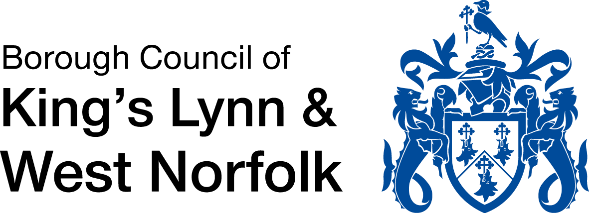 Representation FormConsultation on Gypsy and Travellers and Travelling Showpeople Proposed Sites and Policies document, May 2024Closing date for submitting representations: 11:59pm, Friday, 21st June 2024Representation FormConsultation on Gypsy and Travellers and Travelling Showpeople Proposed Sites and Policies document, May 2024Closing date for submitting representations: 11:59pm, Friday, 21st June 2024Respondent detailsAgent details (where applicable)Title:First Name:Last Name:Organisation (where relevant):Address:Postcode:Telephone:Email:Consultation document (name)Paragraph refSite/ policy ref (if applicable)Site name/ policy title (as applicable)[Please tick appropriate box]YESNOLegally compliant?Complies with the Duty to cooperate?Positively prepared (i.e. seeks to meet the area’s objectively assessed needs)?Justified (an appropriate strategy, taking into account the reasonable alternatives, and based on proportionate evidence)?Effective (i.e. deliverable over the plan period)?Consistent with national policy (National Planning Policy Framework: National Planning Policy Framework (publishing.service.gov.uk))?Summary of Comments:Please give details of why you consider the relevant Gypsy and Travellers and Travelling Showpeople Proposed Site and/ or Policy is sound (“Yes”) or unsound (“No”), with reference to the tests above. Please be as precise as possible. (Continue on a separate sheet if necessary.)No, I do not wish to participate at the Examination HearingYes, I wish to participate at the examination hearingSchedule of Main Modifications stage (following hearings)Yes No Publication of Inspector’s ReportYes No Adoption of Local PlanYes No Please sign and date below:Please sign and date below:Signature: (electronic signatures are acceptable)Date: